ИНФОРМАЦИОННЫЙ БЮЛЛЕТЕНЬБИРОФЕЛЬДСКОГО СЕЛЬСКОГО ПОСЕЛЕНИЯБИРОБИДЖАНСКОГО МУНИЦИПАЛЬНОГО РАЙОНАЕВРЕЙСКОЙ АВТОНОМНОЙ ОБЛАСТИОТ 17 января 2023 года №1с. БирофельдОГЛАВЛЕНИЕМуниципальное образование «Бирофельдское сельское поселение» Биробиджанского муниципального районаЕврейской автономной областиАДМИНИСТРАЦИЯ  СЕЛЬСКОГО ПОСЕЛЕНИЯПОСТАНОВЛЕНИЕ09.01.2023                                                                                                                                                                                                                                 №  1с. БирофельдО  мерах  по  реализации  решения  Собрания  депутатов  от 19.12.2022 №  201 «О бюджете Бирофельдского сельского поселения Биробиджанского муниципального района Еврейской автономной области на 2023 год и плановый период 2024 – 2025 годов»  В    соответствии   с решением   Собрания   депутатов  от   19.12.2022 №  201 «О бюджете Бирофельдского сельского поселения Биробиджанского муниципального района Еврейской автономной области на 2023 год и плановый период 2024 – 2025 годов» администрация сельского поселенияПОСТАНОВЛЯЕТ:1. Принять к исполнению бюджет Бирофельдского сельского поселения Биробиджанского муниципального района Еврейской автономной области  на 2023 год и плановый период 2024 – 2025 годов».2. Главным администраторам доходов бюджета Бирофельдского сельского поселения2.1. Принять меры по обеспечению поступления налогов, сборов и других обязательных платежей в бюджет Бирофельдского сельского поселения, а также сокращению задолженности по их уплате;3. Главным распорядителям средств бюджета сельского поселения 3.1. Обеспечить в течение финансового года эффективное использование средств бюджета Бирофельдского сельского поселения  в пределах доведенных лимитов бюджетных обязательств и кассового плана Бирофельдского сельского поселения. В случае отклонения кассовых выплат из бюджета Бирофельдского сельского поселения от лимитов бюджетных обязательств, обеспечить в первоочередном порядке кассовые выплаты по социально значимым расходам, предусмотренным в бюджетных сметах подведомственных муниципальных казенных учреждений;3.2. Обеспечить своевременное утверждение бюджетных смет муниципальных казенных учреждений в соответствии с лимитами бюджетных обязательств;3.3. Обеспечить контроль за своевременной уплатой подведомственными учреждениями налога на имущество организаций;3.4. Составить в электронном виде и на бумажном носителе фрагменты планового реестра расходных обязательств сельского поселения в срок не позднее 25 мая 2023 года и информацию о заключенных договорах и муниципальных контрактах, по мере заключения договоров и муниципальных контрактов;4. Получателям средств бюджета Бирофельдского сельского поселения4.1. обеспечить заключение договоров с организациями о поставке товаров, работ, услуг с указанием объемов закупок и работ в натуральном выражении в пределах лимитов бюджетных обязательств на 2023 год.                                                                             4.2 разрешить предусматривать при заключении договоров (муниципальных контрактов) о поставке товаров, выполнение работ, оказание услуг, авансовые платежи:- в размере 100 процентов суммы договора (контракта) в пределах лимитов бюджетных обязательств, подлежащих исполнению за счет средств бюджета Бирофельдского сельского поселения в текущем году, – по договорам (контрактам) об оказании услуг связи, о подписке на печатные издания и об их приобретении, об обучении на курсах повышения квалификации, по договорам (контрактам) об оказании услуг по сопровождению лицензионного программного обеспечения, по договорам купли-продажи угля, по договорам возмездного оказания услуг по доставке угля, а также в других случаях, установленных главой администрации;- в размере до 100 процентов суммы договора (контракта) – по договорам на приобретение основных средств - информационного оборудования (компьютеры, принтеры, МФУ);- в размере 30 процентов суммы договора (контракта)  в пределах лимитов бюджетных обязательств, подлежащих исполнению за счет средств бюджета Бирофельдского сельского поселения в текущем году – по остальным договорам (контрактам); 4.3. Обеспечить ведение учетной политики в текущем финансовом году в соответствии с действующим законодательством; 4.4. Обеспечить соблюдение установленных в договорах (контрактах) лимитов потребления тепловой и электрической энергии, своевременно и в полном объеме производить расчеты с поставщиками тепловой и электрической энергии и других услуг в пределах доведенных лимитов бюджетных обязательств; 4.5. Не допускать образования кредиторской задолженности по заработной плате, начислениям на выплаты по оплате труда, по оплате за коммунальные услуги.5. Бухгалтерии администрации Бирофельдского сельского поселения осуществлять контроль за обеспечением финансирования первоочередных расходов в целях недопущения образования кредиторской задолженности по заработной плате, начислениям на выплаты по оплате труда, по оплате за коммунальные услуги.6. Разрешить администрации Бирофельдского сельского поселения, муниципальным казенным учреждениям в пределах экономии по бюджетной смете6.1. Выделять работникам материальную помощь в размере не более 8,0 тыс. рублей:- на погребение умерших близких родственников (дети, супруги, родители);- в связи с тяжелым материальным положением.6.2. Оказывать материальную помощь на погребение бывших работников (при обращении родственников умерших работников) в размере не более 8,0 тыс. рублей.7. Контроль за исполнением настоящего постановления оставляю за собой.8. Опубликовать настоящее постановление в Информационном бюллетене Бирофельдского сельского поселения Биробиджанского муниципального района Еврейской автономной области и разместить на официальном сайте администрации сельского поселения в Сети Интернет http://birofeld.ru/.9. Настоящее постановление вступает в силу после дня его официального опубликования и распространяется на правоотношения, возникшие с 1 января 2023 года.Заместитель главы администрации сельского поселения                                                                                                                                  Т. А. ВасильеваГотовил:Ведущий специалист 2 разряда, главный бухгалтер                                                                                                                                                 С. В. Козулина                                                                              Муниципальное образование «Бирофельдское сельское поселение»Биробиджанский муниципальный  районЕврейской автономной области АДМИНИСТРАЦИЯ СЕЛЬСКОГО ПОСЕЛЕНИЯПОСТАНОВЛЕНИЕ10.01.2023							                                                                                                                                                     №  2с. БирофельдОб утверждении Порядка и условий заключения соглашений о защите и поощрении капиталовложений со стороны муниципального образования «Бирофельдское сельское поселение»В соответствии с частью 8 статьи 4 Федерального закона от 01.04.2020 № 69-ФЗ «О защите и поощрении капиталовложений в Российской Федерации», руководствуясь Уставом  муниципального образования «Бирофельдское сельское поселение» администрация сельского поселенияПОСТАНОВЛЯЕТ:Утвердить Порядок и условия заключения соглашений о защите и поощрении капиталовложений со стороны муниципального образования  «Бирофельдское сельское поселение» Биробиджанского муниципального района Еврейской автономной области,  согласно приложению к настоящему постановлению.Контроль за исполнением настоящего постановления  оставляю за собой.Настоящее постановление опубликовать  в Информационномбюллетене Бирофельдского сельского поселения  Биробиджанского муниципального района Еврейской автономной области и разместить на официальном сайте администрации сельского поселения в сети Интернет(http://birofeld.ru/).Настоящие постановление вступает в силу после дня его официального опубликования.Заместитель главы администрацииСельского поселения                                                                                                                                                                                   Т.А. Васильева                                                                                                       Приложение к                                                                                                         постановлению                                                                                                         администрации сельского                                                                                                        поселения  10.01.2023 № 2ПОРЯДОК И УСЛОВИЯ ЗАКЛЮЧЕНИЯ СОГЛАШЕНИЙ ОЗАЩИТЕ И ПООЩРЕНИИ КАПИТАЛОВЛОЖЕНИЙСО СТОРОНЫМУНИЦИПАЛЬНОГО ОБРАЗОВАНИЯ «БИРОФЕЛЬДСКОЕ СЕЛЬСКОЕ ПОСЕЛЕНИЕ» БИРОБИДЖАНСКОГО МУНИЦИПАЛЬНОГО РАЙОНА  ЕВРЕЙСКОЙ АВТОНОМНОЙ ОБЛАСТИОбщие положенияНастоящий Порядок  и условия заключения соглашений о защите и поощрении капиталовложений со стороны администрации Бирофельдского сельского поселения (далее - Порядок) разработано в соответствии с частью 8 статьи 4 Федерального закона от 1 апреля 2020 года № 69-ФЗ «О защите и поощрении капиталовложений в Российской Федерации» (далее - Федеральный закон № 69-ФЗ) и устанавливает условия и порядок заключения соглашений о защите и поощрении капиталовложений со стороны администрации Бирофельдского сельского поселения. Порядок регулирует отношения, возникающие в связи с осуществлением инвестиций на основании соглашения о защите и поощрении капиталовложений.Уполномоченным структурным подразделением  в сфере заключения соглашений о защите и поощрении капиталовложений является администрация Бирофельдского сельского поселения (далее уполномоченное структурное подразделение).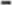 К отношениям, возникающим в связи с заключением, изменением и расторжением соглашения о защите и поощрении капиталовложений, а также в связи с исполнением обязанностей по указанному соглашению, применяются правила гражданского законодательства с учетом особенностей, установленных Федеральным законом.Предмет и условия соглашения о защите и поощрении капиталовложенийАдминистрация Бирофельдского сельского поселения является стороной соглашения о защите и поощрении капиталовложений, если одновременно стороной такого соглашения является Еврейская автономная область, на территории которого реализуется соответствующий инвестиционный проект.Соглашение о защите и поощрении капитальных вложений заключается не позднее 1 января 2030 года.Соглашение может быть заключено с российским юридическим лицом, которое удовлетворяет следующим требованиям:а) заявитель отвечает признакам организации, реализующей проект, установленным пунктом 8 части 1 статьи 2 Федерального закона 69-ФЗ;б) заявитель не находится в процессе ликвидации;в) в отношении заявителя не возбуждено производство по делу о несостоятельности (банкротстве) в соответствии с законодательством Российской Федерации.Соглашение о защите и поощрении капиталовложений заключается с организацией, реализующей проект, при условии, что такое соглашение предусматривает реализацию нового инвестиционного проекта в одной из сфер российской экономики, за исключением следующих сфер и видов деятельности:игорный бизнес;производство табачных изделий, алкогольной продукции, жидкого топлива (ограничение неприменимо к жидкому топливу, полученному из угля, а также на установках вторичной переработки нефтяного сырья согласно перечню, утверждаемому Правительством Российской Федерации);З) добыча сырой нефти и природного газа, в том числе попутного нефтяного газа (ограничение неприменимо к инвестиционным проектам по сжижению природного газа);оптовая и розничная торговля;деятельность финансовых организаций, поднадзорных Центральному банку Российской Федерации (ограничение неприменимо к случаям выпуска ценных бумаг в целях финансирования инвестиционного проекта);создание (строительство) либо реконструкция и (или) модернизация административно-деловых центров и торговых центров (комплексов) (кроме аэровокзалов (терминалов), а также многоквартирных домов, жилых домов (кроме строительства таких домов в соответствии с договором о комплексном развитии территории). 2.5. По соглашению о защите и поощрении капиталовложений администрация (наименование муниципального образования), являющаяся его стороной, обязуется обеспечить организации, реализующей проект, неприменение в ее отношении актов (решений) органов местного самоуправления, ухудшающих условия ведения предпринимательской и (или) иной деятельности, а именно:увеличивающих сроки осуществления процедур, необходимых для реализации инвестиционного проекта;увеличивающих количество процедур, необходимых для реализации инвестиционного проекта;З) увеличивающих размер, взимаемых с организации, реализующей проект, платежей, уплачиваемых в целях реализации инвестиционного проекта;устанавливающих дополнительные требования к условиям реализации инвестиционного проекта, в том числе требования о предоставлении дополнительных документов;устанавливающих дополнительные запреты, препятствующих реализации инвестиционного проекта.При этом организация, реализующая проект, имеет право требовать неприменения таких актов (решений) при реализации инвестиционного проекта от администрации Бирофельдского сельского поселения.2.6. Администрация Бирофельдского сельского поселения, заключившая соглашение о защите и поощрении капиталовложений, не принимает на себя обязанностей по реализации инвестиционного проекта или каких-либо иных обязанностей, связанных с ведением инвестиционной и (или) хозяйственной деятельности, в том числе совместно с организацией, реализующей проект.З. Порядок заключения соглашения о защите и поощрении капиталовложений3.1. Соглашение о защите и поощрении капиталовложений заключается с использованием государственной информационной системы в порядке, предусмотренном статьей 7 Федерального закона № 69-ФЗ.3.2. Для подписания соглашения о защите и поощрении капиталовложений используется электронная подпись.3.3. От имени муниципального образования «Бирофельдское сельское поселение» соглашение о защите и поощрении капиталовложений подлежит подписанию администрацией Бирофельдского сельского поселения..3.4. Соглашение о защите и поощрении капиталовложений признается заключенным с даты регистрации соответствующего соглашения (внесения в реестр соглашений).3.5. Соглашение о защите и поощрении капиталовложений подлежит включению в реестр соглашений не позднее пяти рабочих дней с даты подписания администрацией Бирофельдского сельского поселения.3.6. Организация, реализующая проект, обязана не позднее 1 февраля года, следующего за годом, в котором наступил срок реализации очередного этапа инвестиционного проекта, предусмотренный соглашением о защите и поощрении капиталовложений, представить в орган государственной власти, уполномоченный высшим исполнительным органом государственной власти каждого субъекта Российской Федерации, являющегося стороной соглашения о защите и поощрении капиталовложений, а также в орган местного самоуправления (в случае, если муниципальное образование является стороной соглашения о защите и поощрении капиталовложений) информацию о реализации соответствующего этапа инвестиционного проекта, подлежащую отражению в реестре соглашений. 3.7. Уполномоченное структурное подразделение в случае, если администрация Бирофельдского сельского поселения является стороной соглашения о защите и поощрении капиталовложений, осуществляет мониторинг этапов реализации соглашения о защите и поощрении капиталовложений, включающий в себя проверку обстоятельств, указывающих на наличие оснований для расторжения соглашения о защите и поощрении капиталовложений.3.8. Уполномоченное структурное подразделение не позднее 1 марта года, следующего за годом, в котором наступил срок реализации очередного этапа инвестиционного проекта, предусмотренный соглашением о защите и поощрении капиталовложений, администрация Бирофельдского сельского поселения (в случае если муниципальное образование «Бирофельдское сельское поселение» является стороной соглашения о защите и поощрении капиталовложений) формирует отчеты о реализации соответствующего этапа инвестиционного проекта и направляет их в уполномоченный орган исполнительной власти Еврейской автономной области.Заключительные положенияПоложения об ответственности за нарушение условий соглашения о защите и поощрении капиталовложений установлены статьей 12 Федерального закона № 69-ФЗ.Порядок рассмотрения споров по соглашению о защите и поощрении капиталовложений установлен статьей 13 Федерального закона № 69-ФЗ.Положения, касающиеся связанных договоров, определены статьей 14 Федерального закона № 69-ФЗ.                                                                     Муниципальное образование «Бирофельдское сельское поселение»Биробиджанского муниципального районаЕврейской автономно областиАДМИНИСТРАЦИЯ СЕЛЬСКОГО ПОСЕЛЕНИЯ ПОСТАНОВЛЕНИЕ   12.01.2022                                                                                                                                                                                                                        №  3с. БирофельдО внесении изменений в административный регламент по предоставлению муниципальной услуги «Выдача порубочного билета и (или) разрешения на пересадку зеленых насаждений на территории муниципального образования «Бирофельдское сельское поселение» Биробиджанского муниципального района Еврейской автономной области», утвержденный постановлением администрации сельского поселения от 14.09.2020 № 86В соответствии с федеральными законами от 06.10.2003 № 131-ФЗ «Об общих принципах организации местного самоуправления В Российской Федерации», от 27.07.2010 № 210-ФЗ «Об организации предоставления государственных и муниципальных услуг», на основании Устава  муниципального образования  «Бирофельдское сельское поселение»  администрация сельского поселенияПОСТАНОВЛЯЕТ:Внести  изменения в  административный регламент по предоставлениюмуниципальной услуги «Выдача порубочного билета и (или) разрешения на пересадку зеленых насаждений на территории муниципального образования «Бирофельдское сельское поселение» Биробиджанского муниципального района Еврейской автономной области», утвержденный постановлением администрации сельского поселения от 14.09.2020 № 86: Пункт 2.7. раздела 2. Стандарт предоставления муниципальнойуслуги административного регламента  дополнить пунктом следующего содержания:«- предоставления на бумажном носителе документов и информации, электронные образы которых ранее были заверены усиленной квалифицированной подписью уполномоченного должностного лица многофункционального центра электронных дубликатов документов и информации (преобразование в электронную форму документов и информации на бумажном носителе с сохранением их содержания и (при наличии), за исключением случаев, если нанесение отметок на такие документы либо их изъятие является необходимым условием предоставления государственной или муниципальной услуги, и иных случаев, установленных федеральными законами».Настоящее постановление опубликовать  в Информационном бюллетенеБирофельдского сельского поселения  Биробиджанского муниципального района Еврейской автономной области и разместить на официальном сайте администрации сельского поселения в сети Интернет(http://birofeld.ru/).Настоящее постановление вступает в силу после дня его официальногоопубликования.Заместитель главы администрации                                                                                                                                          Т.А. ВасильеваСельского поселения                                                                                   Муниципальное образование «Бирофельдское сельское поселение»Биробиджанского  муниципального районаЕврейской автономной областиАДМИНИСТРАЦИЯ  СЕЛЬСКОГО ПОСЕЛЕНИЯПОСТАНОВЛЕНИЕ17.01.2023                                                                                                                                                                                                                                    №  4с. БирофельдОб остатках средств на счете по учету средств бюджета Бирофельдского сельского поселения Биробиджанского муниципального района Еврейской автономной области на 01 января 2023 года          В    соответствии    со         ст. 217 и ст. 219  Бюджетного кодекса Российской Федерации администрация сельского поселенияПОСТАНОВЛЯЕТ:         1. Произвести распределение остатков средств бюджета Бирофельдского сельского поселения Биробиджанского муниципального района Еврейской автономной области в сумме 1 072 879 рублей 87 копеек на финансирование расходов бюджетных ассигнований по разделам и подразделам, целевым статьям (муниципальным программам и непрограммным направлениям деятельности) группам и подгруппам  видам расходов бюджета сельского поселения  установленных пунктом 5 Решения Собрания депутатов от 19.12.2022 № 201 «О бюджете Бирофельдского сельского поселения Биробиджанского    муниципального района Еврейской автономной области на 2023 год и плановый период 2024-2025 годов»  согласно перечня № 1.2. Утвердить прилагаемый перечень расходов по разделам бюджета Бирофельдского сельского поселения Биробиджанского муниципального района Еврейской автономной области за счет остатков средств бюджета сельского поселения на 01 января 2023 года.          3.  Контроль за исполнением настоящего постановления возложить на ведущего специалиста 2 разряда, главного бухгалтера администрации Козулину С.В.        4. Опубликовать настоящее постановление в Информационном бюллетене Бирофельдского сельского поселения Биробиджанского муниципального района.         5. Разместить настоящее постановление на официальном сайте администрации  муниципального образования «Бирофельдское сельское поселение» Биробиджанского муниципального района Еврейской автономной области:// http://birofeld.ru/.        6.   Настоящее постановление вступает в силу со дня его официального опубликования.Заместитель главы администрации                                                                                                                              Т.А.Васильева                                                                                Муниципальное образование «Бирофельдское сельское поселение»Биробиджанского муниципального районаЕврейской автономной областиАДМИНИСТРАЦИЯ СЕЛЬСКОГО ПОСЕЛЕНИЯПОСТАНОВЛЕНИЕ17.01.2023                                                                                                                                                                                            №  5с. БирофельдОб упорядочении адресного хозяйства 
     В соответствии с Федеральным Законом от 06.10.2003  № 131- ФЗ «Об общих принципах организации местного самоуправления в Российской Федерации», Федеральным законом от 28.12.2013  №443 – ФЗ «О федеральной информационной адресной системе и о внесении изменений в Федеральный закон «Об общих принципах организации  местного самоуправления в Российской Федерации», постановлением правительства Российской Федерации от 19.11.2014 № 1221 «Об утверждении правил присвоения, изменения и аннулирования адресов»,  с целью приведения нумерации дома, расположенного в с. Бирофельд по ул. Луговая в соответствие с их фактическим расположением на земельных участках, администрация сельского поселения ПОСТАНОВЛЯЕТ:1.Двухквартирному жилому дому с кадастровым номером 79:04:2000001:62, расположенному на земельных участках с кадастровыми номерами 79:04:2000007:37,  79:04:2000007:38, присвоить адрес: Еврейская автономная область, Биробиджанский район, с. Бирофельд  ул. Луговая  д.5.2. Жилому помещению с кадастровым номером 79:04:2000001:157 расположенному на земельном участке с кадастровым номером 79:04:2000007:38 присвоить адрес: Еврейская автономная область, Биробиджанский район, с. Бирофельд  ул. Луговая  д.5 кв.1( ранее с. Бирофельд ул. Луговая д. 6 кв. 1) 3. Жилому помещению с кадастровым номером 79:04:2000001: 158 расположенному на земельном участке с кадастровым номером 79:04:2000007:37  присвоить адрес: Еврейская  автономная  область, Биробиджанский район,  с. Бирофельд  ул. Луговая  д. 5  кв. 2                                     (ранее  с. Бирофельд ул. Луговая  д. 6 кв. 2).   4. Контроль за исполнением настоящего постановления оставляю за собой.5.  Опубликовать настоящее постановление в Информационном бюллетене Бирофельдского сельского поселения Биробиджанского муниципального района Еврейской автономной области   6. Настоящее постановление вступает в силу со дня  его подписанияЗаместитель главы администрации                                                                                                  Т.А.Васильева№ п/пНАИМЕНОВАНИЕ ПОСТАНОВЛЕНИЯНОМЕР ПОСТАНОВЛЕНИЯДАТА ПРИНЯТИЯ1О  мерах  по  реализации  решения  Собрания  депутатов  от 19.12.2022 №  201 «О бюджете Бирофельдского сельского поселения Биробиджанского муниципального района Еврейской автономной области на 2023 год и плановый период 2024 – 2025 годов»№ 109.01.2023.2Об утверждении Порядка и условий заключения соглашений о защите и поощрении капиталовложений со стороны муниципального образования «Бирофельдское сельское поселение»№ 210.01.20233.3О внесении изменений в административный регламент по предоставлению муниципальной услуги «Выдача порубочного билета и (или) разрешения на пересадку зеленых насаждений на территории муниципального образования «Бирофельдское сельское поселение» Биробиджанского муниципального района Еврейской автономной области», утвержденный постановлением администрации сельского поселения от 14.09.2020 № 86№312.01.2023.4Об остатках средств на счете по учету средств бюджета Бирофельдского сельского поселения Биробиджанского муниципального района Еврейской автономной области на 01 января 2023 года№ 417.01.2023.5Об упорядочении адресного хозяйства № 517.01.2023.УТВЕРЖДЕНУТВЕРЖДЕНУТВЕРЖДЕНпостановлением администрациипостановлением администрациипостановлением администрациисельского поселениясельского поселениясельского поселенияот 17.01.2023   №   4 от 17.01.2023   №   4 от 17.01.2023   №   4 Перечень расходов бюджетных ассигнований по разделам, подразделам, целевым статьям (муниципальным программам и непрограмным направлениям деятельности) и видам расходов бюджета Бирофельдского сельского поселения Биробиджанского муниципального района Еврейской автономной области за счет остатков средств бюджета сельского поселения на 01 января 2023 годПеречень расходов бюджетных ассигнований по разделам, подразделам, целевым статьям (муниципальным программам и непрограмным направлениям деятельности) и видам расходов бюджета Бирофельдского сельского поселения Биробиджанского муниципального района Еврейской автономной области за счет остатков средств бюджета сельского поселения на 01 января 2023 годПеречень расходов бюджетных ассигнований по разделам, подразделам, целевым статьям (муниципальным программам и непрограмным направлениям деятельности) и видам расходов бюджета Бирофельдского сельского поселения Биробиджанского муниципального района Еврейской автономной области за счет остатков средств бюджета сельского поселения на 01 января 2023 годПеречень расходов бюджетных ассигнований по разделам, подразделам, целевым статьям (муниципальным программам и непрограмным направлениям деятельности) и видам расходов бюджета Бирофельдского сельского поселения Биробиджанского муниципального района Еврейской автономной области за счет остатков средств бюджета сельского поселения на 01 января 2023 годПеречень расходов бюджетных ассигнований по разделам, подразделам, целевым статьям (муниципальным программам и непрограмным направлениям деятельности) и видам расходов бюджета Бирофельдского сельского поселения Биробиджанского муниципального района Еврейской автономной области за счет остатков средств бюджета сельского поселения на 01 января 2023 годПеречень расходов бюджетных ассигнований по разделам, подразделам, целевым статьям (муниципальным программам и непрограмным направлениям деятельности) и видам расходов бюджета Бирофельдского сельского поселения Биробиджанского муниципального района Еврейской автономной области за счет остатков средств бюджета сельского поселения на 01 января 2023 годНаименование расходовКоды бюджетной классификацииКоды бюджетной классификацииКоды бюджетной классификацииКоды бюджетной классификациисуммаНаименование расходовКоды бюджетной классификацииКоды бюджетной классификацииКоды бюджетной классификацииКоды бюджетной классификациисуммаНаименование расходоввед. струк. расх.раздел, подразделцелевая статьявид расходасумма123456Администрация Бирофельдского сельского поселения Биробиджанского муниципального района Еврейской автономной области61500.00000.00.000001 072 879,87Общегосударственные вопросы61501.0000 0 00 00000000786 275,07Функционирование Правительства Российской Федерации, высших исполнительных органов государственной власти субъектов Российской Федерации, местных администраций61501.0400 0 00 00000000486275,07Обеспечение функционирования органов местного самоуправления муниципального образования61501.0473 0 00 00000000486275,07Обеспечение деятельности органов местного самоуправления муниципального образования61501.0473 1 00 00000000486275,07Расходы на выплаты по оплате труда работников органов местного самоуправления61501.0473 1 00 00110000486275,07Расходы на выплаты персоналу в целях обеспечения выполнения функций государственными (муниципальными) органами, казенными учреждениями, органами управления государственными внебюджетными фондами61501.0473 1 00 00110100486275,07Расходы на выплаты персоналу государственных (муниципальных) органов61501.0473 1 00 00110120486275,07Фонд оплаты труда государственных (муниципальных) органов 61501.0473 1 00 00110121364203,41Взносы по обязательному социальному страхованию на выплаты денежного содержания и иные выплаты работникам государственных (муниципальных) органов61501.0473 1 00 00110129122071,66Обеспечение проведения выборов и референдумов61501.0700 0 00 00000000200 000,00Обеспечение функционирования органов местного самоуправления муниципального образования61501.0773 0 00 00000000200 000,00Непрограммные мероприятия органов местного самоуправления муниципального образования61501.0773 3 00 00000000200 000,00Проведение выборов депутатов представительного органа местного самоуправления61501.0773 3 00 02003000200 000,00Иные бюджетные ассигнования61501.0773 3 00 02003800200 000,00Специальные расходы61501.0773 3 00 02003880200 000,00Другие общегосударственные вопросы61501.1300 0 00 00000000100 000,00Обеспечение функционирования органов местного самоуправления муниципального образования61501.1373 0 00 00000000100 000,00Непрограммные мероприятия органов местного самоуправления муниципального образования61501.1373 3 00 00000000100 000,00Мероприятия, связанные с регистрацией прав и кадастрового учета недвижимости61501.1373 3 00 20000000100 000,00Закупка товаров, работ и услуг для обеспечения государственных (муниципальных) нужд61501.1373 3 00 20000200100 000,00Иные закупки товаров, работ и услуг для обеспечения государственных (муниципальных) нужд61501.1373 3 00 20000240100 000,00Прочая закупка товаров, работ и услуг 61501.1373 3 00 20000244100 000,00Национальная безопасность и правоохранительная деятельность61503.0000 0 00 00000000100 000,00Защита населения и территории от   чрезвычайных ситуаций природного и техногенного характера, пожарная безопасность61503.1000 0 00 00000000100 000,00Муниципальная программа «Пожарная безопасность на территории МО "Бирофельдское сельское поселение» на 2021-2025 годы"61503.1002 0 00 00000000100 000,00Мероприятие "Проведение мероприятий по ограничению доступа огня к жилой части Бирофельдского сельского поселения" 61503.1002 0 02 00000000100 000,00Мероприятия по ограничению доступа огня к жилой части  сельского поселения61503.1002 0 02 70000000100 000,00Закупка товаров, работ и услуг для обеспечения государственных (муниципальных) нужд61503.1002 0 02 70000200100 000,00Иные закупки товаров, работ и услуг для обеспечения государственных (муниципальных) нужд61503.1002 0 02 70000240100 000,00Жилищно-коммунальное хозяйство61505.0000 0 00 00000000179204,80Обеспечение функционирования органов местного самоуправления муниципального образования61505.0173 0 00 0000000029204,80Непрограммные мероприятия органов местного самоуправления муниципального образования61505.0173 3 00 0000000029204,80Имущественный взнос в некоммерческую организацию "Региональный оператор по проведению капитального ремонта многоквартирных домов Еврейской автономной области"61505.0173 3 00 4083400029204,80Закупка товаров, работ и услуг для обеспечения государственных (муниципальных) нужд61505.0173 3 00 4083420029204,80Иные закупки товаров, работ и услуг для обеспечения государственных (муниципальных) нужд61505.0173 3 00 4083424029204,80Благоустройство61505.0300 0 00 00000000150000,00Муниципальная программа "Благоустройство территории МО "Бирофельдское сельское поселение" на 2021-2025 годы"61505.0303 0 00 00000000150000,00Организация и содержание мест захоронений61505.0303 0 02 0000000050 000,00Закупка товаров, работ и услуг для обеспечения государственных (муниципальных) нужд61505.0303 0 02 7052000050 000,00Иные закупки товаров, работ и услуг для обеспечения государственных (муниципальных) нужд61505.0303 0 02 7052020050 000,00Иные закупки товаров, работ и услуг для обеспечения государственных (муниципальных) нужд61505.0303 0 02 7052024050 000,00Прочая закупка товаров, работ и услуг 61505.0303 0 02 7052024450 000,00Мероприятие "Прочие мероприятия по благоустройству"61505.0303 0 04 00000000100 000,00Прочие мероприятия по благоустройству61505.0303 0 04 70540000100 000,00Закупка товаров, работ и услуг для обеспечения государственных (муниципальных) нужд61505.0303 0 04 70540200100 000,00Иные закупки товаров, работ и услуг для обеспечения государственных (муниципальных) нужд61505.0303 0 04 70540240100 000,00ФИЗИЧЕСКАЯ КУЛЬТУРА И СПОРТ61511.0000 0 00 000000007 400,00Физическая культура 61511.0100 0 00 000000007 400,00Муниципальная программа "Развитие физической культуры, школьного и массового спорта на территории МО "Бирофельдское сельское поселение" на 2021-2025 годы61511.0105 0 00 000000007 400,00Мероприятие "Физкультурно-спортивные мероприятия"61511.0105 0 04 000000007 400,00Организация и проведение физкультурных и спортивных мероприятий61511.0105 0 04 223200007 400,00Закупка товаров, работ и услуг для обеспечения государственных (муниципальных) нужд61511.0105 0 04 223202007 400,00Иные закупки товаров, работ и услуг для обеспечения государственных (муниципальных) нужд61511.0105 0 04 223202407 400,00Всего расходов:6150001 072 879,871072879,870.00